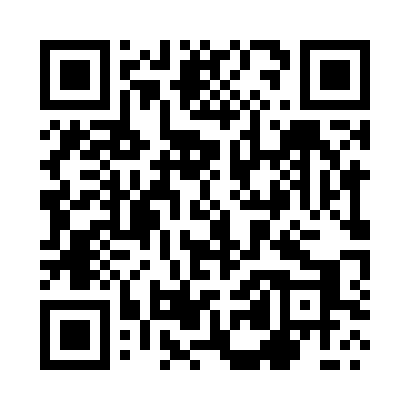 Prayer times for Mroczkowice, PolandMon 1 Apr 2024 - Tue 30 Apr 2024High Latitude Method: Angle Based RulePrayer Calculation Method: Muslim World LeagueAsar Calculation Method: HanafiPrayer times provided by https://www.salahtimes.comDateDayFajrSunriseDhuhrAsrMaghribIsha1Mon4:376:341:025:307:329:222Tue4:346:311:025:317:349:243Wed4:316:291:025:327:359:264Thu4:286:271:015:337:379:285Fri4:266:251:015:347:389:306Sat4:236:231:015:357:409:337Sun4:206:201:015:377:429:358Mon4:176:181:005:387:439:379Tue4:146:161:005:397:459:3910Wed4:116:141:005:407:479:4211Thu4:086:1212:595:417:489:4412Fri4:056:0912:595:427:509:4613Sat4:026:0712:595:437:529:4914Sun3:596:0512:595:447:539:5115Mon3:566:0312:585:467:559:5316Tue3:536:0112:585:477:569:5617Wed3:505:5912:585:487:589:5818Thu3:475:5712:585:498:0010:0119Fri3:445:5512:585:508:0110:0320Sat3:415:5312:575:518:0310:0621Sun3:385:5112:575:528:0510:0822Mon3:355:4912:575:538:0610:1123Tue3:325:4712:575:548:0810:1424Wed3:295:4512:575:558:0910:1625Thu3:255:4312:565:568:1110:1926Fri3:225:4112:565:578:1310:2227Sat3:195:3912:565:588:1410:2528Sun3:165:3712:565:598:1610:2729Mon3:125:3512:566:008:1710:3030Tue3:095:3312:566:018:1910:33